Сценарий мероприятия по ПДД во 2 классеКонспект внеклассного мероприятия для 2 класса по ПДДТема «В городке дорожных знаков»Цель: закрепить знания Правил дорожного движения.Оборудование: зал, где проходит игра, напоминает перекресток большого города, в центре которого стоит светофор.Ход мероприятия1. Слово педагогаРебята! Вы, конечно, выучили Правила дорожного движения, сигналы светофора, а сегодня мы еще раз повторим с вами все, что вы знаете о Правилах дорожного движения.У любого перекресткаНас встречает светофорИ заводит очень простоС пешеходом разговор:Свет зеленый — проходи!Желтый - лучше подожди.Если свет зажегся красный —Значит, двигаться опасно!Стой!Пускай пройдет трамвай.НаберисьТерпения.ИзучайИ уважайПравила движения.Р. Фархади2. Игра «Светофор»В центре зала устанавливается светофор. Участникам игры надо быть очень внимательными.Когда ведущий зажигает зеленый свет, ребята должны топать ногами, будто идут; когда горит желтый свет, ребята должны хлопать в ладоши. При красном свете в зале должна быть тишина.Перед началом игры обязательно надо провести репетицию, чтобы все ребята поняли условия игры.Выигрывает та команда, члены которой более внимательные.3. Игра «Перейди улицу»Когда ведущий делает взмах зеленым кружком, играющие делают шаг вперед, красным - шаг назад, желтым — остаются на месте. Ведущий чередует цвета. Если он взмахнул кружком один раз, надо сделать один шаг в ту или иную сторону, если два — два и т. д. Те, кто ошибается, выбывают из игры.Побеждает команда, игрок которой первым перейдет улицу.4. Конкурс «Правила дорожного движения»Учитель задает вопросы ребятам.1. Как пешеход должен ходить по улице? (По тротуару, придерживаясь правой стороны.)2. Как должны ходить пешеходы при отсутствии тротуара? (Полевой обочине навстречу движению транспорта.)3. Где пешеходы могут переходить улицу? (На перекрестках, где есть указатели «переход», по пешеходным дорожкам, обозначенным на мостовой белой или красной краской.)4. Как вы должны, ребята, переходить улицу, если перекресток не регулируется? (Сначала посмотреть налево, а дойдя до середины, посмотреть направо. Приближающийся транспорт надо пропустить. Улицу надо переходить прямо, а не наискосок.)5. Где нужно ожидать трамвай? (Ждать на тротуаре против остановки или на специально отмеченной площадке.)6. Почему нельзя появляться внезапно перед близко идущим транспортом? (Потому что шофер не может резко тормозить, чтобы остановить машину.)7. Каким машинам разрешено ехать на красный свет? (Пожарной, «скорой помощи», полиции, «Горгазу».)8. Где можно кататься на велосипедах? (По тротуару или по обочине, в парках, в садах ездить нельзя.)9. Что означает знак: желтый или белый круг с красной каймой, внутри которого изображен велосипед? (Такой знак предупреждает, что по этой улице ездить на велосипеде запрещено.)5. Игра «Это я, это я, это все мои друзья!»Ведущий. Ребята, сейчас я буду задавать вопросы, а вы дружно отвечайте: «Это я, это я, это все мои друзья!»Ведущий. Кто из вас в вагоне тесномУступил старушке место?Ребята. Это я, это я, это все мои друзья!Ведущий. Кто из вас идет впередТолько там, где переход?Ребята. Это я, это я, это все мои друзья!Ведущий. Знает кто, что красный свет —Это значит хода нет?Ребята. Это я, это я, это все мои друзья!Ведущий. Знает кто, что свет зеленыйОзначает: путь открыт,А что желтый свет всегда намО вниманье говорит?Ребята. Это я, это я, это все мои друзья!6.«Узнай знак»Учитель показывает карточку, на которой нарисован дорожный знак. Нужно его назвать. Количество знаков — 8. Все они касаются правил поведения пешехода на улицах. Учитель : Ребята, чтобы сохранить свое здоровье и жизнь, мы должны строго соблюдать установленные правила движения, они совсем несложны. Ходить только по тротуару, придерживаясь правой стороны.7. Игра «Подумай - отгадай!»1. Сколько колес у автомобиля: 2, 4, 6, 8?2. Сколько человек может ехать на одном велосипеде: 1, 2, 3? 8.Игра со зрителями «Разрешается — запрещается» (добавьте нужные слова).И проспекты, и бульвары —Всюду улицы шумны,Проходи по тротуаруТолько с правой стороны.Тут шалить, мешать народу... (запрещается).Быть примерным пешеходом... (разрешается).Если едешь ты в трамваеИ вокруг тебя народ,Переход при красном свете...(запрещается).Не толкаясь, не зевая.Проходи скорей вперед.Ехать «зайцем», как известно...(запрещается).Уступить старушке место...(разрешается).9. Литературная викторинаУчитель предлагает детям догадаться, из какого произведения этот отрывок и кто его автор.1.Что за дым над головой?Что за гром по мостовой?Дом пылает за углом,Сто зевак стоит кругом.Ставит лестницы команда,От огня спасает дом.Весь чердак уже в огне,Бьются голуби в окне.На дворе в толпе ребятДяде Степе говорят:— Неужели вместе с домомНаши голуби сгорят?(С. Михалков «Дядя Степа».)2.А недавно две газелиПозвонили и запели:— НеужелиВ самом делеВсе сгорелиКарусели?— Ах, в уме ли вы, газели?Не сгорели карусели,И качели уцелели!(К. Чуковский «Телефон».)3.А лисички взяли спички,К морю синему пошли,Море синее зажгли.Море пламенем горит,Выбежал из моря кит:«Эй, пожарные, бегите!Помогите, помогите!»Долго, долго крокодилМоре синее тушилПирогами, и блинами,И сушеными грибами.(К. Чуковский «Путаница».)4.Тили-тили-тили-бом!Загорелся кошкин дом!Кошка выскочила,Глаза выпучила,Бежит курица с ведром,Заливает кошкин дом.(Русское народное творчество.)Учитель. Молодцы! В этой игре проигравших нет. Пусть ваш путь на дорогах будет всегда безопасным!На этом конкурсы заканчиваются. Мероприятие для 2 классов по правилам дорожного движения 02.09.2015« В городке дорожных знаков»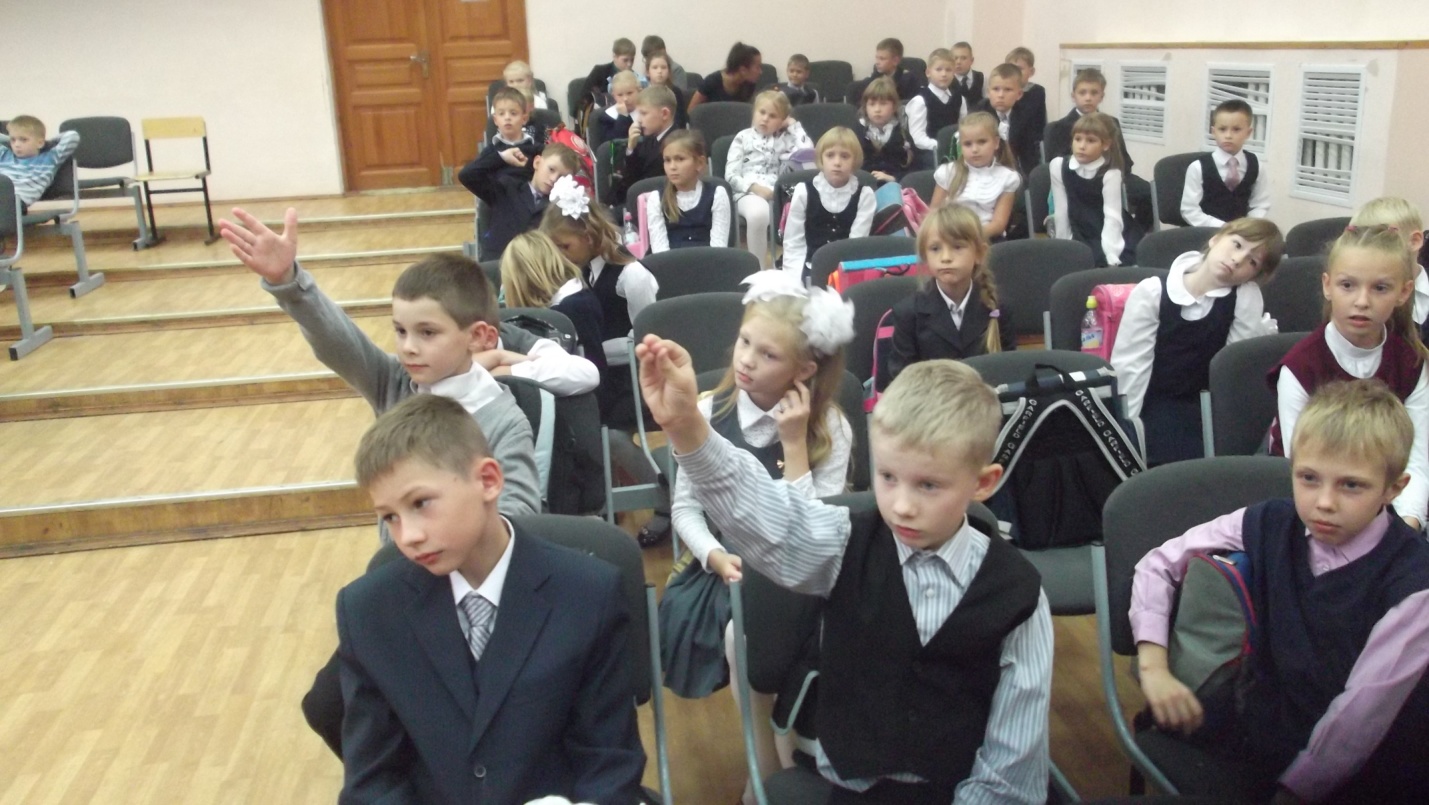 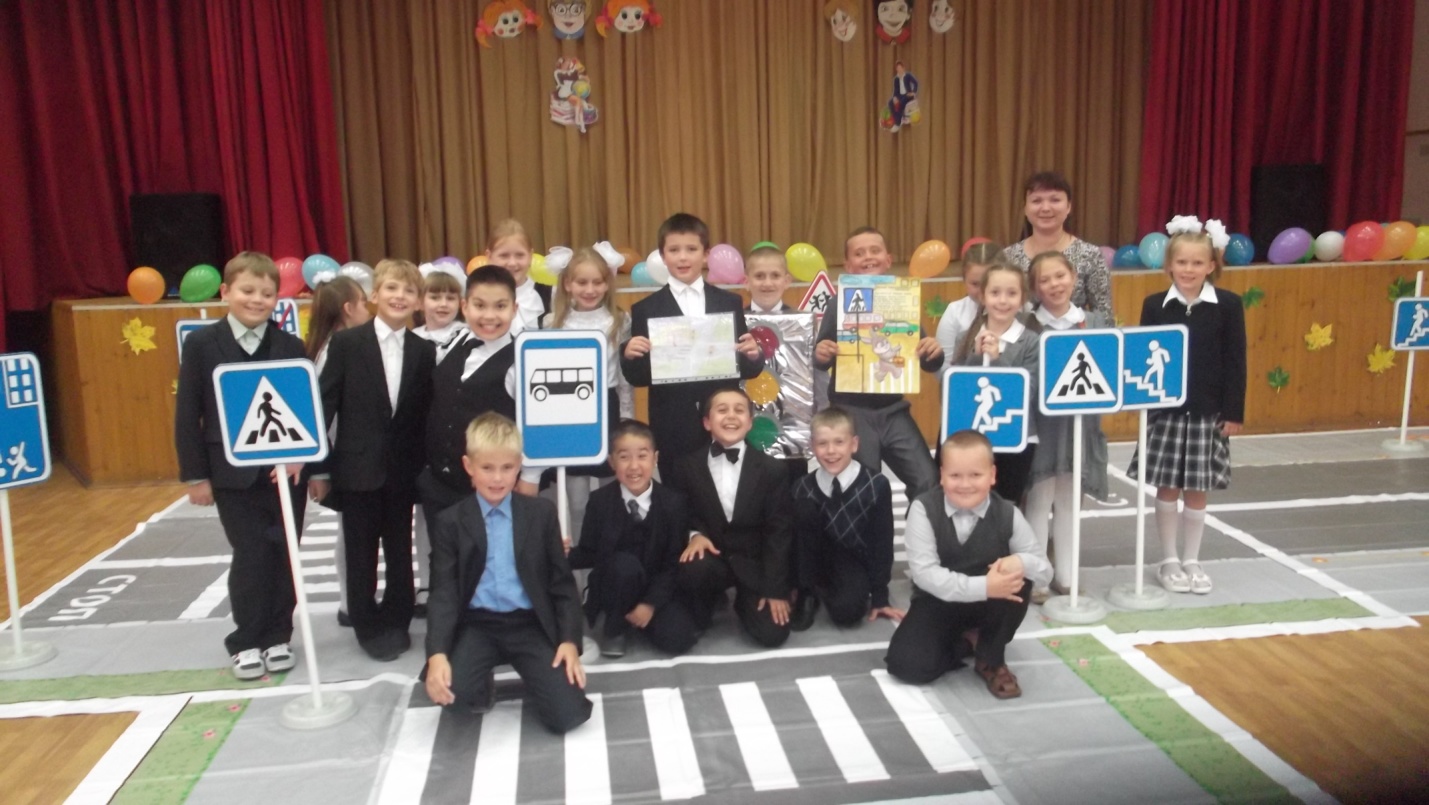 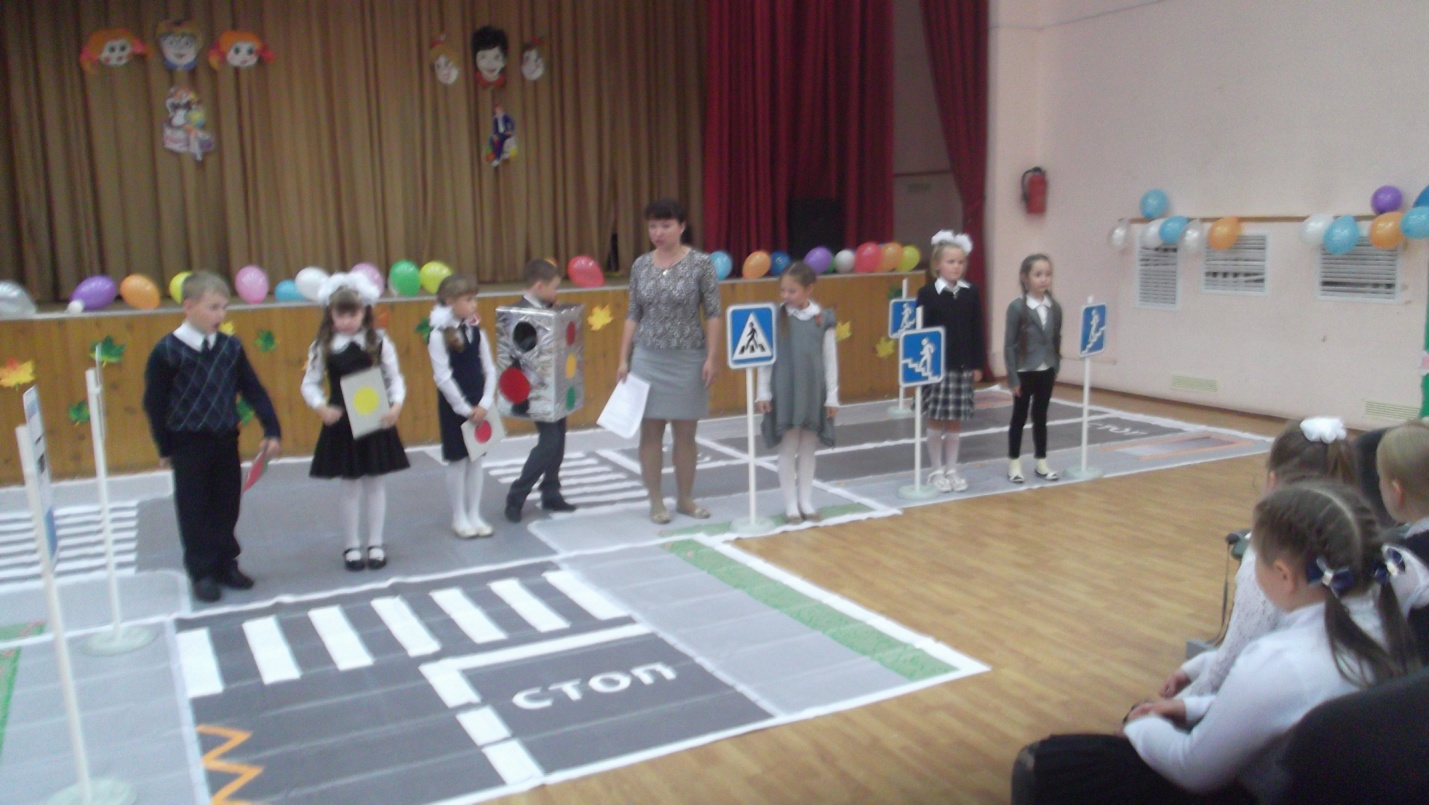 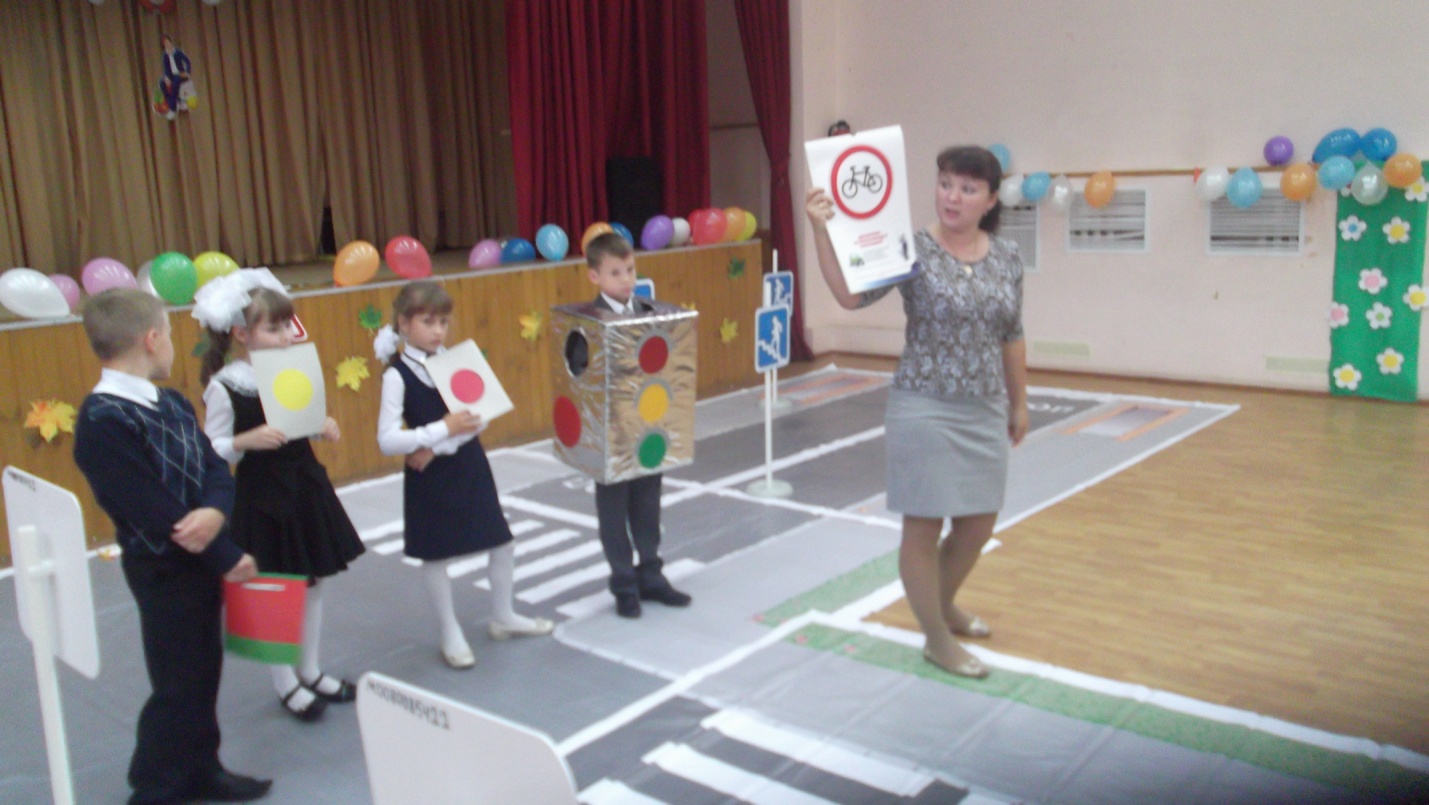 